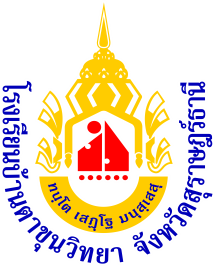 รายงานการจัดทำหน่วยการเรียนรู้รายวิชา............................. รหัสวิชา...............ภาคเรียนที่……….ปีการศึกษา……….โดยนาย/นาง/นางสาว……………………………………………….ตำแหน่ง …………วิทยฐานะ………………กลุ่มสาระการเรียนรู้……………………………………..โรงเรียนบ้านตาขุนวิทยา อำเภอบ้านตาขุน  จังหวัดสุราษฎร์ธานีสำนักงานเขตพื้นที่การศึกษามัธยมศึกษาสุราษฎร์ธานี ชุมพรสำนักงานคณะกรรมการการศึกษาขั้นพื้นฐานกระทรวงศึกษาธิการบันทึกข้อความ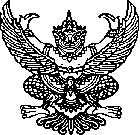 ส่วนราชการ	โรงเรียนบ้านตาขุนวิทยาที่       ……..../............				วันที่..............เดือน…...........................พ.ศ…................เรื่อง   รายงานการจัดทำหน่วยการเรียนรู้ รายวิชา.................................... ชั้นมัธยมศึกษาปีที่........................         ประจำภาคเรียนที่................ปีการศึกษา...................เรียน	ผู้อำนวยการโรงเรียนบ้านตาขุนวิทยา	ข้าพเจ้า ............................................. ตำแหน่ง.............. วิทยฐานะ ........................ กลุ่มสาระการเรียนรู้.............................. ได้รับมอบหมายให้สอนรายวิชา................................................ รหัสวิชา............ จำนวน.......หน่วยกิต ระดับชั้น............................ ประจำภาคเรียนที่............ ปีการศึกษา................. 	ข้าพเจ้าจึงได้จัดทำหน่วยการเรียนรู้ในรายวิชาที่สอนเพื่อเป็นแนวทางในการวงแผนการจัดทำแผนการจัดการเรียนรู้ และพัฒนารูปแบบการจัดการเรียนการสอนที่มีความสอดคล้องกับหลักสูตรสถานศึกษาเทียบเคียงมาตรฐานสากลของโรงเรียนบ้านตาขุนวิทยา ฉบับปรับปรุง พุทธศักราช 2560 และตามหลักสูตรแกนกลางการศึกษาขั้นพื้นฐาน พุทธศักราช 2551 โดยจัดกิจกรรมการเรียนการสอนที่เน้นผู้เรียนเป็นสำคัญ  	บัดนี้ ข้าพเจ้าได้ดำเนินการจัดทำหน่วยการเรียนรู้ เสร็จสิ้นเรียบร้อยแล้ว โดยมีรายละเอียดตามเอกสารที่แนบมาด้วยนี้จึงเรียนมาเพื่อโปรดพิจารณาอนุมัติ       ลงชื่อ .........................................................     (...........................................................)                                                              	              ตำแหน่ง................................................การออกแบบหน่วยการเรียนรู้ที่............... รายวิชา ................................... รหัส  ......................   ภาคเรียนที่ ......... ปีการศึกษา............... ชื่อหน่วย .......................................  เวลา ............ คาบ  1. มาตรฐาน/ตัวชี้วัดมาตรฐานสาระที่  ..............................................................................................................................มาตรฐาน ...............................................................................................................................ตัวชี้วัด.....................................................................................................................................................2. สาระสำคัญ..................................................................................................................................................................3. สาระการเรียนรู้	3.1 ความรู้ (นำมาจากสาระการเรียนรู้ สิ่งที่นักเรียนต้องรู้ ในคำอธิบายรายวิชา)................................................................................................................................................................................................................................................................................................................................................3.2 ทักษะกระบวนการ (เลือกมาจากคำอธิบายรายวิชา ที่ตรงกับเนื้อหาวิชา ไม่ได้เอามาทั้งหมด)................................................................................................................................................................................................................................................................................................................................................3.3 คุณลักษณะที่พึงประสงค์ (เลือกมา ไม่ใช่เอามาทั้งหมดจากคำอธิบายรายวิชา)................................................................................................................................................................................................................................................................................................................................................4. การวัดและประเมินผล	4.1 ชิ้นงาน/ภาระงาน............................................................................... (.............. คะแนน)	4.2 เกณฑ์การประเมิน5. กิจกรรม..................................................................................................................................................................................................................................................................................................................................................................................................................................................................................................................ตารางวิเคราะห์มาตรฐาน/ตัวชี้วัด/สาระการเรียนรู้แกนกลางเพื่อกำหนดหน่วยการเรียนรู้รายวิชา ..................... รหัส ................. ภาคเรียนที่ ...... ปีการศึกษา ...............การตรวจสอบการนำตัวชี้วัดมาใช้ในการจัดทำหน่วยการเรียนรู้ในรายวิชา...................................... รหัสวิชา.................ชั้น......................ความเห็นของหัวหน้ากลุ่มสาระ..........................................................................................................................................................................ลงชื่อ .................................................................       (……………………………………………………….)ตำแหน่ง หัวหน้ากลุ่มสาระการเรียนรู้.........................ความเห็นของหัวหน้ากลุ่มบริหารงานวิชาการ............................................................................................................................................................................ลงชื่อ .................................................................        (……………………………………………………….)   ตำแหน่ง หัวหน้ากลุ่มบริหารงานวิชาการความเห็นของรองผู้อำนวยการกลุ่มบริหารงานวิชาการ..................................................................................................................................................................................................................................................................................................................................................................ลงชื่อ ..........................................................     (นางกัญจนา  สมชาติ)ตำแหน่ง รองผู้อำนวยการกลุ่มบริหารงานวิชาการความเห็นของผู้อำนวยการโรงเรียน      อนุมัติ      ไม่อนุมัติ  ลงชื่อ ........................................................       (นายบุญเลิศ  ทองชล)   ตำแหน่ง ผู้อำนวยการโรงเรียนบ้านตาขุนวิทยาประเด็นการประเมินระดับคุณภาพระดับคุณภาพระดับคุณภาพระดับคุณภาพประเด็นการประเมินระดับ 4ระดับ 3ระดับ 2ระดับ 1ที่ชื่อหน่วยมาตรฐาน/ตัวชี้วัดสาระการเรียนรู้แกนกลางเวลาน้ำหนักคะแนนชื่อหน่วยการเรียนรู้ที่มาตรฐานการเรียนรู้/ตัวชี้วัดมาตรฐานการเรียนรู้/ตัวชี้วัดมาตรฐานการเรียนรู้/ตัวชี้วัดมาตรฐานการเรียนรู้/ตัวชี้วัดมาตรฐานการเรียนรู้/ตัวชี้วัดมาตรฐานการเรียนรู้/ตัวชี้วัดมาตรฐานการเรียนรู้/ตัวชี้วัดมาตรฐานการเรียนรู้/ตัวชี้วัดมาตรฐานการเรียนรู้/ตัวชี้วัดมาตรฐานการเรียนรู้/ตัวชี้วัดมาตรฐานการเรียนรู้/ตัวชี้วัดมาตรฐานการเรียนรู้/ตัวชี้วัดมาตรฐานการเรียนรู้/ตัวชี้วัดมาตรฐานการเรียนรู้/ตัวชี้วัดมาตรฐานการเรียนรู้/ตัวชี้วัดมาตรฐานการเรียนรู้/ตัวชี้วัดมาตรฐานการเรียนรู้/ตัวชี้วัดมาตรฐานการเรียนรู้/ตัวชี้วัดมาตรฐานการเรียนรู้/ตัวชี้วัดมาตรฐานการเรียนรู้/ตัวชี้วัดมาตรฐานการเรียนรู้/ตัวชี้วัดมาตรฐานการเรียนรู้/ตัวชี้วัดมาตรฐานการเรียนรู้/ตัวชี้วัดมาตรฐานการเรียนรู้/ตัวชี้วัดมาตรฐานการเรียนรู้/ตัวชี้วัดมาตรฐานการเรียนรู้/ตัวชี้วัดมาตรฐานการเรียนรู้/ตัวชี้วัดมาตรฐานการเรียนรู้/ตัวชี้วัดมาตรฐานการเรียนรู้/ตัวชี้วัดรวมจำนวนตัวชี้วัดชื่อหน่วยการเรียนรู้ที่รวมจำนวนตัวชี้วัดชื่อหน่วยการเรียนรู้ที่รวมจำนวนตัวชี้วัดรวมจำนวนครั้งที่ใช้ตัวชี้วัด